Maribor, 7.12.2022Info, 49. tedenObvestila, vabila, informacije:3.12.2022, Volilna seja predsedstva ŠZGS v LJ. Poročilo Franc Perkovič.7.12.2022, Radio Maribor-intervju Milan Kotnik ob Mednarodnem dnevu invalidov.6.12.2022, 14. seja Upravni odbor, DGNP MB. Poročilo Milan Kotnik.8.12.2022, seja Upravni odbor, ZDGNS.9.12.2022, Novoletni šahovski turnir. Prijave pri Franc Perkovič.13.12.2022, Predstavitev gluhote in SZJ na Srednji šoli za trženje in dizajn.18.12.2022, Novoletno srečanje članov, Dedek Mraz. Prijave pri Ernestini Savski 14.12.2022.Trening pikado, ponedeljek 8-10 ure, sreda 16-18 ure. Prijave pri Franc Perkovič.Trening telovadba, ponedeljek 12-14 ure, petek 10-12 ure. Prijave pri Franc Perkovič.Trening rusko kegljanje, torek 10-12 ure, sreda 14-16 ure. Prijave pri Franc Perkovič.Trening šah, sreda 18-20 ure. Prijave pri Franc Perkovič.Trening kolesarjenje, sobota 10-12 ure. Prijave pri Franc Perkovič.Info-okrogle mize in Družabna srečanja vsako sredo od 16. do 20. ure.Vloga za oprostitev plačila letne dajatve za vozila – pogoj 80% TO, pomoč v pisarni društva v času uradnih ur.Tehnični pripomočki, nov seznam, pomoč pri pisanju vloge v pisarni društva v času uradnih ur.Prodaja cenovno ugodnih kvalitetnih baterij Duracell, 3,00 eur/1 paket=6 kom za slušne aparate za člane.Namenitev dela dohodnine za donacijo v višini 1%. Z donacijo pomagate osebam z okvaro sluha v društvu. Navodila za izpolnitev obrazca na: https://www.dgnp-mb.si/dohodnina/.Vse aktivnosti objavljene: http://www.dgnp-mb.si, https://www.facebook.com/dgnp.maribor/ ZA NUJNO POMOČ ČLANOM SMO DOSEGLJIVI: mobitel: 041 777 132 (sms, video klic) in e-pošta: dgn.maribor@guest.arnes.si, dgn.maribor@gmail.com.Uradne ure v pisarni: ponedeljek 9-12 ure, sreda 16-18 ure. podružnica Ptuj vsak tretji petek 16-18 ure.Vljudno vabljeni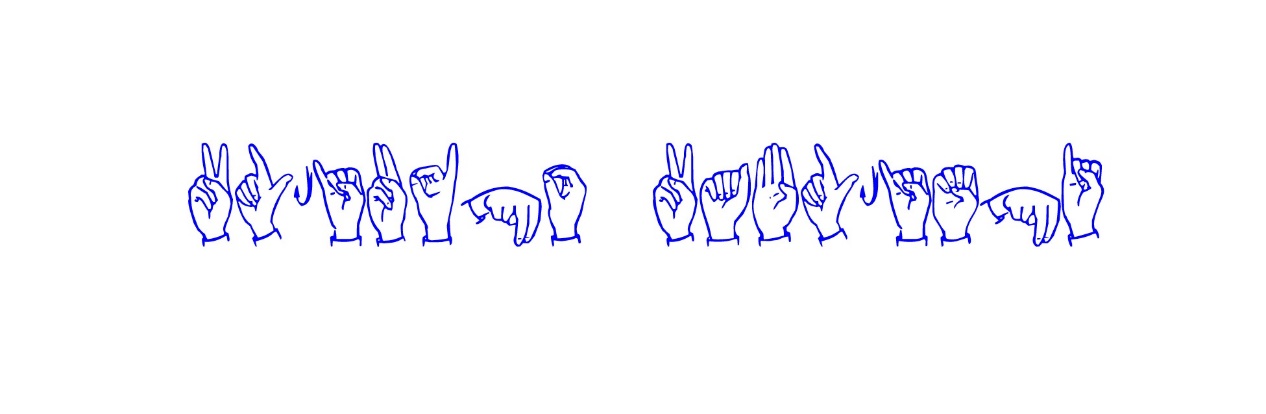 Milan Kotnik 									Ernestina Savskistrokovni delavec-sekretar 							predsednica